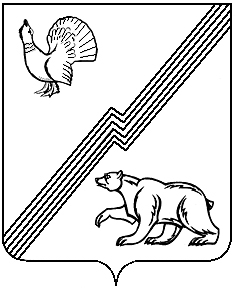 АДМИНИСТРАЦИЯ ГОРОДА ЮГОРСКАХанты - Мансийского автономного округа – Югры                     ПОСТАНОВЛЕНИЕ                             от 17 марта 2022 года                                                                                    № 453-пО конкурсе «Лучший уполномоченный по охране труда» среди уполномоченных по охране труда муниципальных организаций города ЮгорскаВо исполнение мероприятий муниципальной программы города Югорска «Социально -экономическое развитие и муниципальное управление», утвержденной постановлением администрации города Югорска от 30.10.2018 № 3003:Провести конкурс «Лучший уполномоченный по охране труда» среди уполномоченных  по охране труда  муниципальных организаций города Югорска в срок до 26.04.2022.Утвердить: Положение о конкурсе «Лучший уполномоченный по охране труда» среди уполномоченных  по охране труда  муниципальных организаций города Югорска (приложение 1).2.2. Состав конкурсной комиссии конкурса «Лучший уполномоченный по охране труда» среди уполномоченных  по охране труда муниципальных организаций города Югорска (приложение 2).2.3. Смету расходов на проведение конкурса «Лучший уполномоченный по охране труда» среди уполномоченных по охране труда муниципальных организаций города Югорска (приложение 3).Департаменту экономического развития и проектного управления администрации города Югорска (И.В. Грудцына) организовать работу по проведению конкурса «Лучший уполномоченный по охране труда» среди уполномоченных  по охране труда  в муниципальных организациях города Югорска.4.  Опубликовать настоящее постановление в официальном печатном издании города Югорска и разместить на официальном сайте органов местного самоуправления города Югорска.5. Контроль за выполнением постановления возложить на директора департамента экономического развития и проектного управления администрации города Югорска И.В. Грудцыну.Глава  города  Югорска		                                                  А.В. БородкинПриложение 1к постановлению администрации города  Югорскаот 17 марта 2022 года № 453-пПОЛОЖЕНИЕо конкурсе «Лучший уполномоченный по охране труда» среди уполномоченных  по охране труда  муниципальных организаций  города Югорска1. Общие положения1.1. Настоящее Положение определяет цели, задачи,  полномочия конкурсной комиссии,  порядок проведения и подведения итогов конкурса «Лучший уполномоченный по охране труда» среди уполномоченных  по охране труда  муниципальных организаций города Югорска (далее – конкурс).1.2. Конкурс проводится в рамках реализации мероприятий подпрограммы V «Улучшение условий и охраны труда» муниципальной программы города Югорска «Социально - экономическое развитие и муниципальное управление», утвержденной постановлением администрации города Югорска от 30.10.2018 № 3003.1.3. К участию в конкурсе допускаются уполномоченные по охране труда муниципальных организаций города Югорска, прошедшие специальное обучение и проверку знаний  по охране труда и имеющие соответствующее удостоверение (далее - Участники).1.4. Количество участников конкурса от одной муниципальной организации не ограничено.2. Цели и задачи конкурса2.1. Цель конкурса – пропаганда и распространение опыта работы в осуществлении  общественного контроля за состоянием охраны труда в муниципальных организациях города Югорска.2.2. Задачи конкурса:-  повышение эффективности общественного  контроля за соблюдением работодателями законных прав и интересов работников, направленных на здоровые и безопасные условия труда;- повышение престижа и роли уполномоченных по охране труда в проведении общественного контроля за условиями и охраной труда на рабочих местах;- обобщение опыта работы лучших уполномоченных по охране труда для его распространения и пропаганды в целях совершенствования и повышения роли общественного контроля на рабочих местах.3. Полномочия конкурсной комиссии3.1. Для проведения конкурса создается конкурсная комиссия, персональный состав которой утверждается постановлением администрации города Югорска.3.2. Конкурсная комиссия:- проводит оценку профессионального уровня работы участников конкурса;     - определяет победителей  конкурса.3.3.  Конкурсная комиссия правомочна принимать решения, если на заседании присутствуют более половины ее списочного состава.3.4. Победитель конкурса определяется конкурсной комиссией по наибольшему количеству баллов. При равенстве баллов, набранных участниками конкурса, победитель определяется по итогам голосования.3.5. Итоги заседания конкурсной комиссии оформляются протоколом, который подписывает председатель (заместитель председателя) и секретарь комиссии.4. Порядок проведения конкурса4.1. Конкурс проводится на добровольной основе.4.2.Участие в конкурсе возможно путем самовыдвижения, либо направления муниципальной организацией,  в которой работает претендент.     4.3.  Каждый участник конкурса подает только одну заявку по установленной форме.  4.4. В срок до 08.04.2022 участники представляют в отдел прогнозирования и трудовых отношений департамента экономического развития и проектного управления администрации города Югорска, по адресу: г. Югорск ул. 40 лет Победы, 11, кабинет 319,  следующие документы:- заявку на участие в конкурсе,  согласно приложению 1 к настоящему Положению;- информационную карту с предоставлением документов, указанных в сноске к информационной карте, согласно приложению 2 к настоящему Положению. 4.5. Конкурс проводится путем рассмотрения конкурсной комиссией представленных участниками документов, указанных в пункте 4.4 настоящего Положения.5.  Подведение итогов конкурса5.1. Конкурсная  комиссия подводит итоги конкурса  в срок до 26.04.2022. 5.2. Победителями конкурса  признаются участники, набравшие максимальное количество баллов по представленным сведениям,  в соответствии с критериями оценки основных показателей, согласно приложению  2 к  настоящему Положению.5.3. По результатам конкурса устанавливаются три призовых места.5.4. Победители конкурса награждаются  денежными премиями и Дипломами главы  города Югорска  за 1, 2, 3  места.5.5. Призовой фонд конкурса составляет 22000 (двадцать две тысячи) рублей (в том числе с учетом НДФЛ):- за 1 место – 10 000 (десять тысяч) рублей;- за 2 место – 7 000 (семь тысяч) рублей;- за 3 место –  5 000 (пять  тысяч) рублей.5.6. Итоги конкурса публикуются в официальном печатном издании города Югорска и размещаются на официальном сайте органов местного самоуправления города Югорска.Приложение  1  к Положению о конкурсе«Лучший уполномоченный по охране труда» среди уполномоченных  по охране труда  муниципальных организаций города ЮгорскаЗАЯВКАна участие в конкурсе «Лучший уполномоченный по охране труда» среди уполномоченных  по охране труда  муниципальных организаций города ЮгорскаФИО полностью ____________________________________________________Дата рождения _____________________________________________________Место работы______________________________________________________Занимаемая должность (профессия)____________________________________Организация _______________________________________________________Образование   ______________________________________________________Опыт  работы  в должности уполномоченного по охране труда  ____________Стаж работы в организации ___________________________________Дата последней проверки знаний по охране труда  _______________________Паспортные данные (серия, номер, кем и когда выдан) ___________________
___________________________________________________________________ИНН _____________________________________________________________С порядком проведения конкурса ознакомлен (а) и согласен(на).Полноту и достоверность сведений, указанных в настоящей заявке  подтверждаю.Уведомлен(а) о том, что участники конкурса, представившие в конкурсную комиссию недостоверные данные, могут быть не допущены к участию в конкурсе или сняты с участия в конкурсе в процессе его проведения.Дата	___________								                                                         Подпись__________      Приложение 2к Положению о конкурсе«Лучший уполномоченный по охране труда» среди уполномоченных  по охране труда  муниципальных организаций города ЮгорскаИнформационная картаучастника конкурса «Лучший уполномоченный по охране труда» среди уполномоченных  по охране труда  муниципальных организаций города Югорска1    Баллы выставляются участнику конкурсной  комиссией.2      Предоставляется копия приказа о создании комитета (комиссии) по охране труда.3    Предоставляется копия протоколов о проведении обучения.4      Предоставляется копия Положения  о комиссии по охране труда и приказ об утверждении Положения.5    Предоставляются копии документов (утвержденного графика и протоколов заседаний).6    Предоставляются копии актов проверок, представлений (предложений), актов выполнения мероприятий по улучшению условий труда.7    Предоставляются фотографии кабинета (уголков).8    Предоставляется копия приказов территориального фонда социального страхования.Приложение 2к постановлению администрации города Югорскаот 17 марта 2022 года № 453-пСОСТАВконкурсной комиссии конкурса «Лучший уполномоченный по охране труда» среди уполномоченных  по охране труда  муниципальных организаций города ЮгорскаПриложение 3к постановлению администрации города Югорскаот 17 марта 2022 года № 453-пСмета расходов на проведение конкурса «Лучший уполномоченный по охране труда» среди уполномоченных  по охране труда муниципальных организаций города ЮгорскаПризовой фонд составляет 22 000 (двадцать две тысячи) рублей (с учетом НДФЛ 13%):- за 1 место – 10 000 (десять тысяч) рублей;- за 2 место – 7 000 (семь тысяч) рублей;- за 3 место –  5 000 (пять  тысяч) рублей.Расходы на призовой фонд производятся за счет средств бюджета города Югорска на проведение конкурсов в сфере охраны труда, информирование и агитация по охране труда. №Показатели состояния условийи охраны труда  в организацииВыполнение (за период с 01.01.2020 по 31.12.2021)Критерии оценкикомиссией(баллы)11.Наличие профсоюзной организации5 баллов2.Наличие комитета (комиссии) по охране труда25  баллов3.Обучение членов комитета (комиссии) по охране труда в учебных центрах города, всего 3100 % -  10 балловот 50 до 99% -5 баллов;менее 50% -0 баллов4.Наличие Положения о работе комиссии  по охране труда45 баллов5.Количество проведенных мероприятий по осуществлению общественного контроля, в том числе 55.- наличие утвержденного графика работы по осуществлению  общественного контроля за состоянием охраны труда5 баллов5.- количество проведенных проверок с участием  уполномоченного (доверенного) лица по охране труда за период 2020 -2021 гг. 61 проверка – 5 баллов5.- количество нарушений требований охраны труда на рабочих местах, выявленных при проведении проверки уполномоченным (доверенным лицом) по охране труда, (конкурсантом) за период 2020 -2021 гг. 61 нарушение – 5 баллов5.- количество подготовленных представлений или предложений  об устранении  выявленных нарушений охраны труда при проведении общественного контроля  с участием уполномоченного по охране труда (конкурсанта) за период 2020 -2021 гг. 65 баллов за каждое представление (предложение)5.- количество заседаний комитета (комиссии) с участием уполномоченного по охране труда (конкурсанта)  за период 2020-2021 гг. 62 балл за каждое заседание5.- количество мероприятий по  улучшению условий и охраны труда,  разработанных и реализованных по результатам деятельности комитета (комиссии) 6 за период 2020 -2021 гг.5 баллов за каждое реализованное мероприятие 6.Наличие оборудованного кабинета по охране труда 71 балл7.Наличие уголков по охране труда 71 балл8.Использование средств ФСС на финансовое обеспечение предупредительных мер по сокращению производственного травматизма и профессиональных заболеваний работников, занятых на работах с вредными и (или) опасными условиями труда 8Использование финансирования в 2020 году – 2 балла;Обращение за  финансированием  в 2021 году –2 балла9.Оформление информационно-аналитических материалов о работе уполномоченного по охране труда, фотографий, отражающих участие конкурсанта в проведении общественного контроля за состоянием охраны труда и другие по усмотрению участникаОформление предоставленных материалов оценивается каждым членом комиссии. Максимальная оценка – 5 балловГолин Сергей Дмитриевич первый заместитель главы города – директор департамента муниципальной собственности и градостроительства, председатель комиссииГрудцына Ирина Викторовнадиректор департамента экономического развития и проектного управления администрации города Югорска, заместитель председателя комиссииДегтярева Татьяна Васильевнаспециалист–эксперт по охране труда отдела прогнозирования и трудовых отношений департамента экономического развития и проектного управления администрации города Югорска, секретарь комиссииЧлены комиссии:Долгодворова Татьяна Ивановназаместитель главы городаБобровская Наталья Игоревнаначальник Управления образования администрации города ЮгорскаТарасенко Алла Витальевнаначальник отдела прогнозирования и трудовых отношений департамента экономического развития и проектного управления администрации города ЮгорскаОпанасенко Галина Владимировнадиректор  филиала  № 4 ГУ РО Фонда социального страхования Российской Федерации (по согласованию)Воронов Николай Ивановичпредседатель территориального объединения работодателей города Югорска (по согласованию)